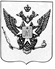 Муниципальный Советгорода ПавловскаРЕШЕНИЕот 19 декабря 2018 года									№ 12/6.1 	В соответствии с Федеральным законом от 25.12.2008 № 273-ФЗ «О противодействии коррупции», Федеральным законом от 03.12.2012 № 230-ФЗ «О контроле за соответствием расходов лиц, замещающих государственные должности, и иных лиц их доходам», Федеральным законом от 09.02.2009 № 8-ФЗ «Об обеспечении доступа к информации о деятельности государственных органов и органов местного самоуправления», Указом Президента Российской Федерации от 08.07.2013 № 613 «Вопросы противодействия коррупции», Законом Санкт-Петербурга от 30.01.2018 №7-3 «О представлении гражданами, претендующими на замещение муниципальной должности в Санкт-Петербурге, должности    главы местной администрации по контракту, и лицами, замещающими муниципальные должности в Санкт-Петербурге, должность главы местной администрации по контракту, сведений о доходах, расходах, об имуществе и обязательствах имущественного характера Губернатору Санкт-Петербурга», постановлением Губернатора Санкт-Петербурга от 14.02.2018 № 13-пг «Об уполномоченном исполнительном органе государственной власти Санкт-Петербурга», Уставом внутригородского  муниципального образования Санкт-Петербурга город Павловск, Муниципальный Совет города Павловска	РЕШИЛ: 	1.  Утвердить Положение о порядке размещения сведений о доходах, расходах, об                 имуществе и обязательствах имущественного характера лиц, замещающих муниципальные должности, должность главы местной администрации по контракту и членов их семей на официальном сайте внутригородского муниципального образования Санкт-Петербурга город                 Павловск в  информационно - телекоммуникационной сети Интернет и предоставления этих сведений средствам массовой информации для опубликования согласно приложению № 1 к настоящему решению. 	2. Признать утратившими силу:2.1.  Решение Муниципального Совета города Павловска от 05.07.2017 № 6/5.1                      «Об утверждении Положения о порядке размещения сведений о доходах, расходах, об имуществе и обязательствах имущественного характера лиц, замещающих муниципальные должности, должность главы местной администрации по контракту и членов их семей на официальном сайте внутригородского муниципального образования Санкт-Петербурга город Павловск в  информационно - телекоммуникационной сети Интернет и предоставления этих сведений общероссийским средствам массовой информации для опубликования».2.2. Решение Муниципального Совета города Павловска от 26.09.2018 № 9/4.1                    «О внесении изменений в решение Муниципального Совета города Павловска от  21.03.2018    № 3/3.1 «Об утверждении Положения о порядке размещения сведений о доходах, расходах, об имуществе и обязательствах     имущественного характера лиц, замещающих муниципальные должности, должность главы местной администрации по контракту и членов их семей на официальном сайте внутригородского муниципального образования Санкт-Петербурга город Павловск в  информационно - телекоммуникационной сети Интернет и предоставления этих сведений общероссийским средствам массовой информации для опубликования»3.  Настоящее решение вступает в силу со дня его официального опубликования.	4.  Контроль за исполнением настоящего решения возложить на Главу муниципального образования.Глава муниципального образования                                                                            В.В. Зибаревгорода Павловска      Приложение №1  к решению Муниципального Совета города Павловскаот 19.12.2018 № 12/6.1ПОЛОЖЕНИЕо порядке размещения сведений о доходах, расходах, об имуществе и обязательствах  имущественного характера лиц, замещающих муниципальные должности, должность главы местной администрации по контракту и членов их семей на официальном сайте внутригородского муниципального образования Санкт-Петербурга город Павловск в  информационно - телекоммуникационной сети Интернет и предоставления                              этих сведений средствам массовой информации для опубликования1.      Настоящее  Положение разработано в целях реализации пункта 8 Указа Президента             Российской Федерации от 08.07.2013 № 613 «Вопросы противодействия коррупции» и                  устанавливает обязанности Муниципального Совета города Павловска, Избирательной              комиссии муниципального образования города Павловска, Местной администрации города Павловска по размещению сведений о доходах, расходах, об имуществе и обязательствах             имущественного характера лиц, замещающих муниципальные должности, должность главы местной администрации по контракту и членов их семей в информационно-телекоммуникационной сети «Интернет» на официальном сайте внутригородского муниципального образования Санкт-Петербурга город Павловск и предоставлению этих сведений           общероссийским средствам массовой информации в связи с их запросами.2.      В информационно-телекоммуникационной сети Интернет на официальном сайте         внутригородского муниципального образования Санкт-Петербурга город Павловск по             адресу: http://www.mo-pavlovsk.ru (далее – официальный сайт) размещаются и                             предоставляются средствам массовой информации для опубликования следующие сведения о доходах, расходах, об имуществе и обязательствах имущественного характера:а)    перечень объектов недвижимого имущества, принадлежащих  лицу, замещающему муниципальную должность или должность главы местной администрации по контракту, его супруге (супругу) и несовершеннолетним детям на праве собственности или находящихся в их пользовании, с указанием вида, площади и страны расположения каждого из таких объектов;б) перечень транспортных средств с указанием вида и марки, принадлежащих на праве               собственности лицу, замещающему муниципальную должность или должность главы местной администрации по контракту, его супруге (супругу) и несовершеннолетним детям;в) декларированный годовой доход лица, замещающего муниципальную должность  или должность главы местной администрации по контракту, его супруги (супруга) и несовершеннолетних детей;г) сведения об источниках получения средств, за счет которых совершена сделка по                    приобретению земельного участка, иного объекта недвижимого имущества, транспортного средства, ценных бумаг, долей участия, паев в уставных (складочных) капиталах организаций, если общая сумма таких сделок превышает общий доход лица, замещающего муниципальную должность  или должность главы местной администрации по контракту,  и его супруги                  (супруга) за три последних года, предшествующих отчетному периоду.          3.  В размещаемых на официальном сайте и предоставляемых общероссийским средствам            массовой информации для опубликования сведениях о доходах, расходах, об имуществе и            обязательствах имущественного характера запрещается указывать:а)  иные сведения (кроме указанных в пункте 2 настоящего Положения) о доходах лица,              замещающего муниципальную должность или должность главы местной администрации по контракту, его супруги (супруга) и несовершеннолетних  детей, об имуществе, принадлежащем на праве собственности  названным лицам, и  об  обязательствах имущественного характера;б)  персональные данные супруги (супруга), детей  и иных членов семьи лица, замещающего муниципальную должность  или должность главы местной администрации по контракту;в) данные, позволяющие определить место жительства, почтовый адрес, телефон и иные             индивидуальные средства коммуникации лица, замещающего муниципальную должность  или должность главы местной администрации по контракту, его  супруги (супруга), детей и иных членов семьи;г)  данные, позволяющие определить местонахождение объектов недвижимого имущества, принадлежащих лицу, замещающему муниципальную должность  или должность главы местной администрации по контракту, его супруге (супругу), детям, иным членам семьи на праве собственности или находящихся в их пользовании;д) информацию, отнесенную к государственной тайне или являющуюся                                        конфиденциальной.            4.  Сведения о доходах, расходах, об имуществе и обязательствах имущественного характера, указанные в пункте 2 настоящего Положения, за весь период замещения лицами,                       замещающими муниципальную должность  или должность главы местной администрации по контракту, замещение которых влечет за собой размещение его сведений о доходах, расходах, об имуществе и обязательствах имущественного характера, а также сведения о доходах,            расходах, об имуществе и обязательствах имущественного характера его супруги (супруга) и несовершеннолетних детей, находятся на официальном сайте и ежегодно обновляются на           основании информации предоставленной Комитетом Территориального развития Санкт-Петербурга в течение 14 рабочих дней со дня истечения срока, установленного для их подачи.5.  Размещение на официальном сайте сведений о доходах, расходах, об имуществе и               обязательствах имущественного характера, указанных в пункте 2 настоящего Положения,            осуществляется специалистом Муниципального Совета, ответственным за размещение             информации на официальном сайте, который:- в течение 3-х (трех) рабочих дней со дня поступления запроса от общероссийского средства массовой информации сообщает о нем лицу, замещающему муниципальную должность  или должность главы местной администрации по контракту, в отношении которого поступил              запрос;- в течение 7-ми (семи) рабочих дней со дня поступления запроса от общероссийского                средства массовой информации обеспечивает предоставление ему сведений, указанных в пункте 2 настоящего Положения, в том случае, если запрашиваемые сведения отсутствуют на официальном сайте.        6. Должностные лица и муниципальные служащие Муниципального Совета,                               обеспечивающие размещение сведений о доходах, расходах, об имуществе и обязательствах имущественного характера на официальном сайте и их представление общероссийским        средствам массовой информации для опубликования, несут в соответствии с                                  законодательством Российской Федерации ответственность за несоблюдение настоящего Положения, а также за разглашение сведений, отнесенных к государственной тайне или являющихся  конфиденциальными.     Об утверждении Положения о порядке размещения сведений о доходах, расходах, об имуществе и обязательствах имущественного характера лиц, замещающих муниципальные должности, должность главы местной администрации по контракту и членов их семей на официальном сайте внутригородского муниципального образования Санкт-Петербурга город Павловск в  информационно - телекоммуникационной сети Интернет и предоставления этих сведений средствам массовой информации для опубликования